             Hawk Mountain Sanctuary            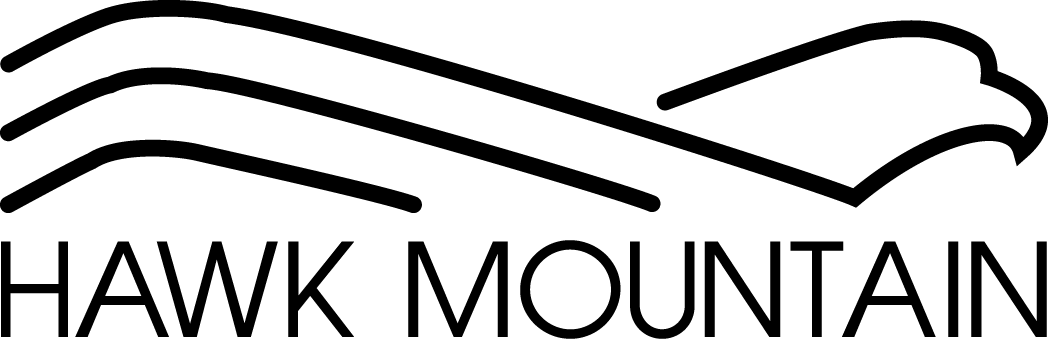 1700 Hawk Mountain Road							                                 Kempton, PA 19529Phone: 610-756-6961Fax: 610-756-4468							  ___________________________________________________________________________________PHOTO/VIDEO RELEASEProgram Activity: Summer Camp (“Program Activity”)I hereby give my consent and authorize Hawk Mountain Sanctuary to take and use, without payment, photographs or video images of me and/or my child during the Program Activity for use, either in whole or in part, in any and all media, including television, radio, Internet (specifically including websites and social media sites and services like Facebook, Twitter, and Instagram), print advertisements, and the Hawk Mountain Sanctuary website, for the purposes of advertising, promotion and publicity.I hereby release the Hawk Mountain Sanctuary from any and all liability arising out of or related to the photography and/or video or audio recordings and use of my or my child’s likeness.  Date: ____________     Signature: ____________________________________Participant (18 years or older) / Parent / Guardian (please circle one)